学籍异动学生选课说明选课时间安排：选课时间分如下几个阶段，请同学们按照时间安排按时选课。1、退课：2023年4月17日10:00—2023年4月17日16:00；可以退掉预置在课表内的课程。2、选修课：2023年4月18日12:30—2023年4月20日16:00；3、跨年级跨专业选课：2023年4月21日12:30—2023年4月25日16:00；4、选课调整：2023年4月26日12:30--2022年4月27日16:00；可以退掉或者补选必修课程。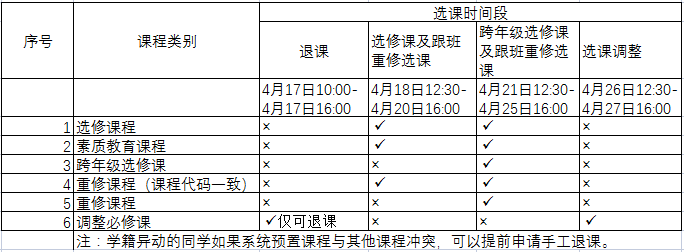 图1 选课时间段安排选课注意事项学籍异动学生包含范围为临近三个学期（即2021-2022-2学期及以后学期）有过升降级、复学、转专业、双培生、交换生、退伍生、结业生等情况的同学。2、学籍异动学生可在选课的“退课”阶段退选预置进个人课表的必修课程，在“选课调整”阶段，退选及补选其他年级必修课程。其它课程的选/退课与非学籍异动学生同时进行。